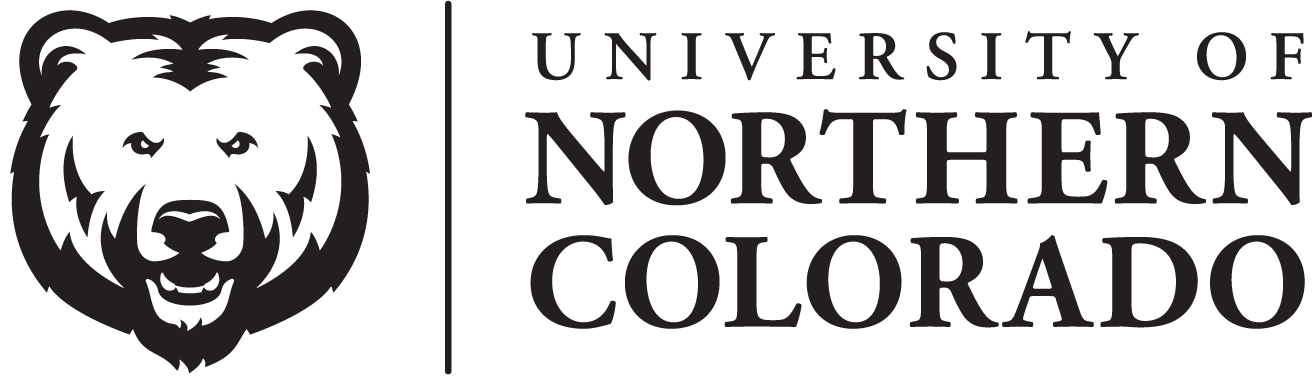 University HONORS PROGRAM - PROGRESS REPORTUpper Division Honors Program Plan Students with greater than 45 credit hours may begin UHPName :		Today’s Date:				E-mail: 		Expected Graduation Date:		Major(s): 		UNC Status:				All students must designate their selected Honors Path by the time they have completed HON351. Please check the path that you are designating (if you have completed HON351). Research Path – Students complete an Honors research thesis either in their selected discipline, or may complete an interdisciplinary thesis.Creative Path– Students complete a creative works project at an honors level appropriate to their discipline.  Creative projects may include those in art, music, creative writing, graphic arts, dance or theatre.Applied Path– Students complete an Honors independent applied project that results in an actual implemented program, event, curricular method, initiative, business plan, non-profit endeavor, or other approved projects that fall “outside the box.”Honors Project Core Minimum of 5 credits to be completed toward the Honors Project along with an approved final thesis/creative capstone project that must be presented publically. Honors ElectivesMinimum of 6 credit hours or equivalent experiential, research or contract course options to be completed in two of the four areas.Honors Professional DevelopmentMinimum 2 options from list of professional development.Total of 11 Credit HoursHonors Project CoreComplete both of the following courses during your FIRST semester in UHP: LIB 251 1 Credit   			Semester/Year	HON351 – Jr Honors Seminar/Project Design Course. 1 Credit	Semester/Year:	After Completion of HON351: Enroll in HON451,  1-3 credits per semester for up to 3 semesters - 3 credits maximum. (example: 1 credit in Spring, 2 credits in Fall OR 1 credit each in three separate semester):HON451 – Senior Honors Capstone/Thesis	# Credits		Semester/Year:	HON451 		# Credits		Semester/Year:	HON451 		# Credits		Semester/Year:	HON 451 is a directed study with meetings independently scheduled with student and Thesis Advisor and monthly full class meetings. See the Thesis Handbook for more details.  Students may substitute directed studies course credit hours from their major, if they are working on the thesis as the directed study option. Must be approved by thesis advisor. Honors Electives			Complete two of the following options:Approved research methodology course, such as HON420 or discipline based research methods (Required for Research Path)    			 Semester/Year:	      Course Title:					Internship, service learning course, practicum or field experience       must be contracted for Honors credit (Required for Applied Path) Semester/Year:	      Course Title:					Must complete Experiential Option form prior to commencing the experience for approval by the Honors Program.  A reflection is required after the experience. See HandbookHonors Course by Contract – Undergraduate or Graduate level     Semester/Year:	      Course Title:					Must complete Course by Contract form prior to commencing the experience for approval by the Honors Program.  See HandbookStudy Abroad/International Student Exchange 	             Semester/Year:	Where?					Must complete Experiential Option Form prior to commencing the experience for approval by the Honors Program. A reflection is required after the experience. See HandbookThesis/Capstone Paperwork Checklist:Thesis/Capstone Advisor Agreement submitted to Honors ProgramThesis/Capstone Proposal approved by Honors ProgramThesis/Capstone Final Draft Submitted to Honors ProgramThesis/Capstone Verification of Presentation submitted to Honors ProgramOther Requirements:GPA Requirement: Honors Program students must have achieved a minimum 3.25 cumulative grade point average to graduate with University Honors Program distinction at commencement.  Students are not automatically withdrawn from Honors if the GPA drops below 3.25, as students are given the opportunity to continue working toward their Honors requirements and raising their GPA. Current UNC GPA is 	 Advising Requirement: Honors students must attend at least one Honors Program advising session per semester which may be either a group advising session or independent meeting with the Honors Program staff.  Call 970-351-2940 to schedule an advising appointment.